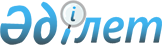 Об организации молодежной практики
					
			Утративший силу
			
			
		
					Постановление акимата Панфиловского района Алматинской области от 02 февраля 2012 года N 74. Зарегистрировано Управлением юстиции Панфиловского района Департамента юстиции Алматинской области 29 февраля 2012 года N 2-16-149. Утратило силу постановлением акимата Панфиловского района Алматинской области от 23 мая 2012 года N 362      Сноска. Утратило силу постановлением акимата Панфиловского района Алматинской области от 23.05.2012 N 362.      Примечание РЦПИ:

      В тексте сохранена авторская орфография и пунктуация.       

В соответствии с подпунктом 13) пункта 1 статьи 31 Закона Республики Казахстан от 23 января 2001 года "О местном государственном управлении и самоуправлении в Республике Казахстан", подпунктом 5-7) статьи 7, статьей 18-2 Закона Республики Казахстан от 23 января 2001 года "О занятости населения", Постановлением Правительства Республики Казахстан от 19 июня 2001 года N 836 "О мерах по реализации Закона Республики Казахстан" от 23 января 2001 года "О занятости населения", акимат района ПОСТАНОВЛЯЕТ:



      1. Утвердить согласно приложения перечень работодателей на 2012 год, где в соответствии с потребностью регионального рынка труда будут организованы рабочие места для прохождения молодежной практики.



      2. Государственным учреждениям "Отделу занятости и социальных программ Панфиловского района" (Жакыбай Азат Жапарович) и "Панфиловскому районному центру занятости" (Сатбаева Азаткан Шаяхметовна) направить безработных граждан из числа выпускников организаций технического и профессионального, послесреднего и высшего образования к работодателям для прохождения молодежной практики и заключить с работодателями договоры о создании рабочих мест для прохождения молодежной практики.



      3. Признать утратившим силу постановление акимата Панфиловского района от 29 января 2010 года "Об установлении дополнительных мер социальной защиты от безработицы по Панфиловскому району" за N 10 (зарегистрированное в государственном регистрационном Реестре нормативных правовых актов от 2 марта 2010 года за N 2-16-104, опубликованное в газете "Жаркент өңірі" за N 16 от 13 марта 2010 года).



      4. Контроль за исполнением настоящего постановления возложить на заместителя акима района Раева Амантая Абдыкадыровича.



      5. Настоящее постановление вступает в силу с момента государственной регистрации в органах юстиции и вводится в действие по истечении десяти календарных дней после дня его первого официального опубликования.      Аким района                                Е. Келемсеит

Приложение

к постановлению акимата

Панфиловского района за N 74

от 02 февраля 2012 года

"Об организации

молодежной практики" 

Перечень работодателей на 2012 год, где в соответствии с

потребностью регионального рынка труда будут организованы

рабочие места для прохождения молодежной практики
					© 2012. РГП на ПХВ «Институт законодательства и правовой информации Республики Казахстан» Министерства юстиции Республики Казахстан
				NРаботодательКоличество

организуемых

рабочих местПрофессия

(специальность)Размер

месячной

заработной

платы, тенгеПродолжи-

тельность

молодежной

практики в

месяцах1Государствен-

ное

учреждение

"Отдел

ветеринарии

Панфиловского

района"1Экономист-

бухгалтер2600062Аппарат

акима города

Жаркента1

1Юрист

Экономист26000

260006

63Государствен-

ное

учреждение

"Аппарат

Акима

Панфиловского

района"1

1Делопроиз-

водитель

Оператор

электронно-

вычислитель-

ной машины26000

260006

64Государствен-

ное

учреждение

"Управление

юстиции

Панфиловского

района

Департамента

юстиции

Алматинской

области

Министерства

юстиции

Республики

Казахстан"2Юрист2600065Государствен-

ное

учреждение

"Отдел

экономики и

бюджетного

планирования

Панфиловского

района"1Экономист,

финансист,

бухгалтер,

аудитор2600066Филиал N 25

Республикан-

ского

государствен-

ного

казенного

предприятия

"Национальный

центр

тестирования"

Министерства

образования

и науки

Республики

Казахстан1Информатика2600067Государствен-

ное

учреждение

"Панфиловская

районная

территориаль-

ная

инспекция

Комитета

государствен-

ной

инспекции в

агропромыш-

ленном

комплексе

Министерства

сельского

хозяйства

Республики

Казахстан"1Делопроиз-

водитель2600068Государствен-

ное

учреждение

"Панфиловский

районный

отдел

строительства"1Бухгалтер,

информатика2600069Государствен-

ное

учреждение

"Отдел

жилищно-

коммуналь-

ного

хозяйства,

пассажирского

транспорта и

автомобильных

дорог

Панфиловского

района"1Бухгалтер26000610Государствен-

ное

учреждение

"Отдел

образования,

физической

культуры и

спорта

Панфиловского

района"1Педагог,

экономист,

юрист,

программист26000611Государствен-

ное

учреждение

"Панфиловский

районный

отдел

занятости и

социальных

программ"3Юрист,

финансист,

экономист,

программист26000612Товарищество

с ограниченной

ответствен-

ностью

"МКС Акбоз"3Ветврач,

зоотехник,

агроном26000613Товарищество

с ограниченной

ответствен-

ностью "АПК

Аман кел"10Программист,

юрист,

финансист,

менеджер,

бухгалтер26000614Товарищество

с ограниченной

ответствен-

ностью

"Тан-сервис"1Оператор

электронно-

вычислитель-

ной машины26000615Индивидуальный

предприниматель

"Мальцева

Татьяна

Геннадьевна"1Дизайнер26000616Индивидуальный

предприниматель

"Хакимова

Камилям

Махамеджановна"1Фельдшер,

фармацевт26000617Индивидуальный

предприниматель

"Нусипов

Жанат

Абдигалиевич"1Бухгалтер26000618Индивидуальный

предприниматель

"Алсатова

Алла.Николаевна"1Бухгалтер26000619Индивидуальный

предприниматель

"Жаркент-

Жихаз

Диханбаев

Канат

Альхуатович"1Менеджер26000620Индивидуальный

предприниматель

"Жолтуков

Ербосын

Турганович"1Технолог26000621Производствен-

ный

кооператив

"Алға и Б"1Программист26000622Аппарат акима

Бирликского

сельского

округа2Секретарь,

делопроиз-

водитель26000623Аппарат акима

Улкенагашского

сельского

округа1Программист26000624Аппарат акима

Жаскентского

сельского

округа1Делопроиз-

водитель26000625Аппарат акима

Талдынского

сельского

округа1Делопроиз-

водитель26000626Крестьянское

хозяйство

"Турлажы"2Зоотехник,

бухгалтер26000627Аппарат акима

Улкеншыганского

сельского

округа1Делопроиз-

водитель26000628Аппарат акима

Коктальского

сельского

округа1Делопроиз-

водитель26000629Аппарат акима

Баскунчинского

сельского

округа1Делопроиз-

водитель26000630Аппарат акима

Конуроленского

сельского

округа1Агроном,

зоотехник26000631Государствен-

ное

учреждение

"Межрегиональ-

ная земельная

инспекция по

Алматинской

области и

городу

Алматы"1Юрист26000632Аппарат акима

Ушаральского

сельского

округа1Делопроиз-

водитель26000633Аппарат акима

Сарыбельского

сельского

округа1Делопроиз-

водитель26000634Аппарат акима

Чулакайского

сельского

округа1Делопроиз-

водитель26000635Аппарат акима

Пиджимского

сельского

округа1Делопроиз-

водитель26000636Аппарат акима

Айдарлинского

сельского

округа1Делопроиз-

водитель26000637Индивидуальный

предприниматель

"Самрұқ

Казыбаев

Жанболат

Амыракинович"1Программист260006